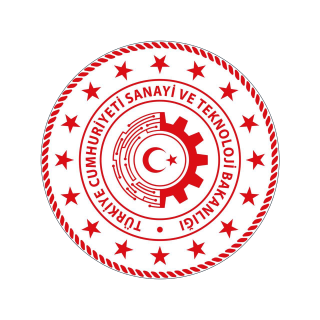 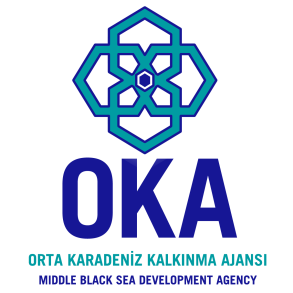 KATILIM BELGESİ/SERTİFİKAORTA KARADENİZ KALKINMA AJANSI20... YILI TEKNİK DESTEK PROGRAMIProje No: TR83 / … / TD / …SAYIN :..............................................................................................              Orta Karadeniz Kalkınma Ajansı 20... Yılı Teknik Destek Programı kapsamında desteklenen ve ............. - ………. tarihleri arasında …………………….. tarafından verilen …………. Eğitimi’ne katılarak bu belgeyi almaya hak kazanmıştır.	(Yüklenici yetkilisi)		(Yararlanıcı Kurum yetkilisi)	         imza                                                                                                                                                               imza